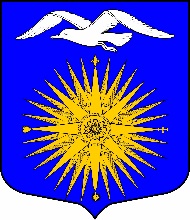 СОВЕТ ДЕПУТАТОВМУНИЦИПАЛЬНОГО ОБРАЗОВАНИЯ БОЛЬШЕИЖОРСКОЕ ГОРОДСКОЕ ПОСЕЛЕНИЕ МУНИЦИПАЛЬНОГО ОБРАЗОВАНИЯ ЛОМОНОСОВСКИЙ МУНИЦИПАЛЬНЫЙ РАЙОН ЛЕНИНГРАДСКОЙ ОБЛАСТИПЯТОГО СОЗЫВА                                                                   РЕШЕНИЕОт «06» декабря 2023 года                                                                                                    № 37О передаче органам местного самоуправления муниципального образования Ломоносовскиймуниципальный район Ленинградской области осуществления части полномочий поселения по решению вопросов местного значения поселения        На основании п. 4 статьи 15 Федерального закона от 06.10.2003 года № 131-ФЗ «Об общих принципах организации местного самоуправления в РФ», Бюджетного кодекса Российской Федерации, руководствуясь Уставом Большеижорского городского поселения Ломоносовского муниципального района Ленинградской области, Совет депутатов муниципального образования  Большеижорское городское поселениеР Е Ш И Л:        1. Передать Ломоносовскому муниципальному району Ленинградской области часть полномочий по организации в границах муниципального образования Большеижорское городское поселение централизованного теплоснабжения населения с 01.01.2024 года.         2. Указанные в п.1 настоящего Решения полномочия осуществлять на основании Соглашения, заключенного между администрацией муниципального образования Большеижорское городское поселение муниципального образования Ломоносовский муниципальный район Ленинградской области и администрацией Ломоносовского муниципального района Ленинградской области сроком на 1 (один) год с 01.01.2024 года по 31.12.2024 года.         3. Для осуществления указанных в п.1 настоящего Решения предусмотреть в бюджете муниципального образования Большеижорское городское поселение муниципального образования Ломоносовский муниципальный район Ленинградской области иной межбюджетный трансферт в размере 100 000,00 (Сто тысяч) рублей 00 копеек       4. Решение совета депутатов муниципального образования Большеижорское городское поселение Ломоносовского муниципального района Ленинградской области от от 03 марта 2023 года № 09/1 «О заключении соглашения с органами местного самоуправления муниципального образования Ломоносовский муниципальный район Ленинградской области о передаче им осуществления части своих полномочий по решению вопросов местного значения» считать утратившим силу с 01.01.2024 года.     5. Настоящее решение вступает в силу с 01.01.2024 года.Глава муниципального образованияБольшеижорское городское поселение                                                                      Е.В.Сухова         6. Настоящее решение опубликовать (обнародовать) в соответствии с Уставом Большеижорского городского поселения Ломоносовского муниципального района Ленинградской области.